U.S. INTERNATIONAL CHRISTIAN ACADEMY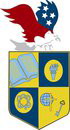 Serving students since 2001Owned and Operated by Teacherswith 25 years of experience in Teaching and Administrationwww.usicahs.orge.mail: admin@USICAHS.ORG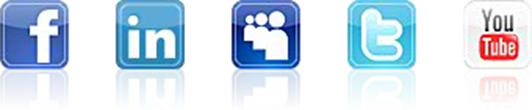 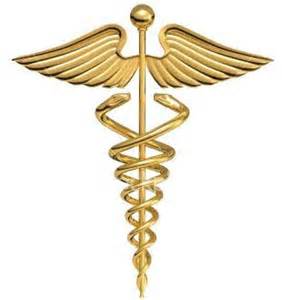 M.D. CORNER Illnesses caused by improper nutrient consumptionNutrientsDeficiencyExcessMacronutrientsMacronutrientsMacronutrientsCaloriesStarvation, marasmusObesity, diabetes mellitus, cardiovascular diseaseSimple carbohydratesLow energy levels.Obesity, diabetes mellitus, cardiovascular diseaseComplex carbohydratesMicronutrient deficiencyObesity, cardiovascular disease (high glycemic index foods)ProteinKwashiorkorRabbit starvation, ketoacidosis (in diabetics)Saturated fatLow testosterone levels, vitamin deficiencies.Obesity, cardiovascular diseaseTrans fatNoneObesity, cardiovascular diseaseUnsaturated fatFat-soluble vitamin deficiencyObesity, cardiovascular diseaseMicronutrientsMicronutrientsMicronutrientsVitamin AXerophthalmia and night blindnessHypervitaminosis A (cirrhosis, hair loss)Vitamin B1Beri-Beri ?Vitamin B2Skin and corneal lesions ?NiacinPellagraDyspepsia, cardiac arrhythmias, birth defectsVitamin B12Pernicious anemia ?Vitamin CScurvyDiarrhea causing dehydrationVitamin DRicketsHypervitaminosis D (dehydration, vomiting, constipation)Vitamin ENeurological diseaseHypervitaminosis E (anticoagulant: excessive bleeding)Vitamin KHemorrhageLiver damageOmega-3 fatsCardiovascular DiseaseBleeding, Hemorrhages, Hemorrhagic stroke, reduced glycemic control among diabeticsOmega-6 fatsNoneCardiovascular Disease, CancerCholesterolNoneCardiovascular DiseaseMacromineralsMacromineralsMacromineralsCalciumOsteoporosis, tetany, carpopedal spasm, laryngospasm, cardiac arrhythmiasFatigue, depression, confusion, nausea, vomiting, constipation, pancreatitis, increased urination, kidney stonesMagnesiumHypertensionWeakness, nausea, vomiting, impaired breathing, and hypotensionPotassiumHypokalemia, cardiac arrhythmiasHyperkalemia, palpitationsSodiumHyponatremiaHypernatremia, hypertension